E aii! Ansiedade a mil?! (nós estamos :P)Muito muito obrigado por confiar em nós e nos deixar fazer parte desse momento tão encantador! Gostaríamos que preenchesse esse questionário de forma bem informal e com as primeiras coisas que te vem na cabeça, tá liberado falar besteira, fofoca, usar gírias e até emojis! hahaha
Seu nome:      Conta pra gente “quem é você” (partes boas, bobas, engraçadas, chatas... Enfim queremos te conhecer! :D)A FESTA DE 15 ANOS! Sempre foi um sonho? Como e por que surgiu a ideia?Como estão sendo as escolhas (decoração, vestido...) Tá tudo como imaginava? Conta tudo :DO que você curte ouvir? Aquela playlist que não sai dos ouvidos no spotfy? (gênero, musica especifica, cantor...) Existe alguma música em especial que marca este momento?Filmes, séries ou livros. Quais seus favoritos que poderia rever 1000 vezes?Quais seus defeitos? Aqueles que suas amigas reclamam mas te amam igual e até mesmo por causa dele? Tem alguma mania? Ex: sempre deixa a mochila jogada no sofá ou roupas no chão hahaha?Você tem algum hobby? Ex: costuma fazer janta com as amigas, faz balé, piano... Existe algum deles ou até mesmo um lugar que ama pra caramba?Como é a sua rotina? O que costuma (ou tem que fazer) num dia normal?Quem são suas ou seus melhores amigos? Alguns deles vão ter papeis especiais na festa, como príncipe ou participação em alguma dança?Quais são as pessoas que considera mais importantes na sua vida e principalmente nesses últimos anos?Conte-nos como está sendo essa experiência dos seus 15 anos?E ai, o que não pode faltar no seu filme, ou já imaginou pronto na sua cabeça? :DAtenciosamente, equipe Ancora Produçõeslucas@ancoraproducoes.com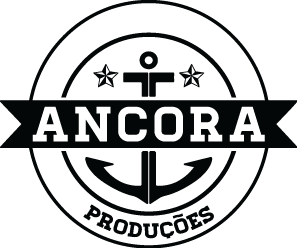 